Instalada la Mesa Directiva de la Quincuagésima Octava Legislatura de la siguiente forma: DIPUTADO LUIS HUMBERTO LADINO OCHOA Presidente, DIPUTADO CRISPIN GUERRA CARDENAS Secretario y DIPUTADA LETICIA ZEPEDA MESINA Secretaria; El DIPUTADO PRESIDENTE, abre la sesión siendo las 10:30 diez horas y treinta minutos del día 21 veintiuno de enero del año 2016 dos mil dieciséis, solicitando a la Secretaría de a conocer el orden del día que se propone para la misma; por lo que la DIPUTADA SECRETARIA, da a conocer el orden del día: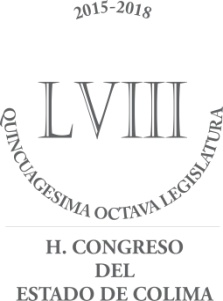 O  R  D  E  N      D  E  L      D  I  A:Lista de Presentes.Declaratoria en su caso del quórum legal e instalación formal de la sesión.Designación de Comisiones de Cortesía.Reseña histórica de la CRUZ ROJA I.A.P. DELEGACIÓN ESTATAL COLIMA, a cargo de la MTRA. MAGDALENA ESCOBOZA.Mensaje de la Diputada GRACIELA LARIOS RIVAS Presidenta de la Comisión de Protección Civil. Entrega del Reconocimiento a la CRUZ ROJA I.A.P. DELEGACIÓN ESTATAL COLIMA y mensaje del Dr. Alberto Covarrubias Bermejo, Delegado de dicho organismo.Mensaje del Gobernador del Estado, LIC. RAMON PEREZ DIAZ.Convocatoria a la próxima sesión ordinaria.Clausura.Una vez leído el orden del día y puesto a consideración, es aprobado en votación económica por unanimidad; nombrándose lista de asistencia y verificando el quórum correspondiente, informando la DIPUTADA SECRETARIA  que se encontraban presentes 21 veintiún Diputadas y Diputados de los 25 veinticinco que integran esta Asamblea. Faltando con justificación los DIPUTADOS SANTIAGO CHAVEZ CHAVEZ, JULIA LICET JIMENEZ ANGULO, JOSE ADRIAN OROZCO NERI y JOEL PADILLA PEÑA.Por lo que el DIPUTADO PRESIDENTE procede a la declaratoria de instalación de esta sesión, en virtud de existir quórum legal, siendo las 10:34 diez horas y treinta y cuatro minutos, de este día 21 veintiuno de enero de 2016 dos mil dieciséis, declarando formalmente instalada esta sesión. Una vez hecho esto el DIPUTADO PRESIDENTE designa a los DIPUTADOS MARTHA ALICIA MEZA OREGON y JUANA ANDRÉS RIVERA, para que acompañen al interior de este recinto parlamentario al LIC. HECTOR GERARDO GARCÍA MUNGUÍA Secretario de la Juventud y quien acude en Representación del LIC. RAMPON PEREZ DÍAZ Gobernador Interino del Estado, así como a los DIPUTADOS NORMA PADILLA RIVERA y RIULT RIVERA GUTIERREZ para que acompañen al interior al LIC. RAFAEL GARCÍA RINCON Presidente del Supremo Tribunal de Justicia en el Estado. En tanto las Comisiones de Cortesía acuden al llamado, se declara un breve receso.Transcurrido el receso, se reanuda la sesión, dándose la bienvenida al LIC. HECTOR GERARDO GARCÍA MUNGUÍA Secretario de la Juventud y quien acude en Representación del LIC. RAMPON PEREZ DÍAZ Gobernador Interino del Estado, así mismo al LIC. RAFAEL GARCÍA RINCON Presidente del Supremo Tribunal de Justicia en el Estado.Una vez hecho lo anterior se concede el uso de la voz a la MTRA. MAGDALENA ESCOBOZA quien realiza una reseña historia de la CRUZ ROJA I.A.P. DELEGACIÓN ESTATAL COLIMA.Enseguida se otorga el uso de la voz a la DIPUTADA GRACIELA LARIOS RIVAS Presidenta de la Comisión de Protección Civil, quien dirige un mensaje en reconocimiento a la labor de la Institución homenajeada. Posteriormente se hace la entrega del reconocimiento a la CRUZ ROJA I.A.P. DELEGACIÓN ESTATAL COLIMA, por 75 setenta y cinco años de auxiliar en situaciones de emergencia a la ciudadanía colimense, recibiéndolo el DR. ALBERTO COVARRUBIAS BERMEJO Delegado en Colima de dichas Institución. Enseguida se concede el uso de la voz al DR. ALBERTO COVARRUBIAS BERMEJO, quien agradece el reconocimiento entregado. Una vez hecho lo anterior se otorga el uso de la voz al LIC. HECTOR GERARDO GARCÍA MUNGUÍA Secretario de la Juventud, quien dirige un mensaje a los presentes. Finalmente el DIPUTADO PRESIDENTE convoca a la Sesión Pública Ordinaria, del Primer Período del Primer Año de Ejercicio Constitucional, para el mismo día de hoy a las 12:00 doce horas en este Recinto Parlamentario.Finalmente el mismo DIPUTADO PRESIDENTE clausura esta Sesión Solemne, siendo las 11:15 once y quince minutos.Levantándose la presente para constancia y firmando el DIPUTADO PRESIDENTE ante los DIPUTADOS SECRETARIOS que autorizan y dan fe. DIPUTADO LUIS HUMBERTO LADINO OCHOAPRESIDENTEDIPUTADO CRISPIN GUERRA CARDENAS                            DIPUTADA LETICIA ZEPEDA MESINASECRETARIO                                                                          SECRETARIAACTA DE LA SESIÓN SOLEMNE No. 4DE  LA QUINCUAGÉSIMA OCTAVA LEGISLATURA